Піскуновіч Ганна РыгораўнаТэма: “І каб сам быў заўсёды шчаслівы…”. Роздум над вершам М.Танка “Шчасце”Узаемасувязь з атрыманымі раней ведамі: вучні ведаюць , паняцце лірыкі, падзел лірыкі на асноўныя тэматычныя групы: грамадзянскую, пейзажную, інтымную, філасофскую; умеюць вызначаць мастацкія сродкі ў вершах, ведаюць, што такое “сімвал”.Мэта:  мяркуецца , што напрыканцы ўрока вучні будуць ведаць : асноўныя тэмы філасофскай лірыкі, яе ўласцівасці будовы і гучання, формы (лірычны маналог, верш-роздум); галоўную думку, форму верша М.Танка “Шчасце”; значэнне вобразаў- сімвалаў у вершы; будуць умець: суадносіць літаратурны твор з іншымі творамі мастацтва і фальклору, аналізаваць мастацкія вобразы і сімволіку, разумець аўтарскую пазіцыю ў творы, параўноўваць яе з уласнай.Задачы асобаснага развіцця:садзейнічаць далейшаму развіццю ўмення прымаць пазіцыю і аргументаваць яе, садзейнічаць фарміраванню навыкаў аналітычнага чытання, развіццю творчага мыслення;сродкамі матэрыялу аказаць уплыў на фарміраванне ўнутранага свету вучняў, садзейнічаць выхаванню культуры індывідуальнай і калектыўнай навучальнай дзейнасці (уменні слухаць, уважліва адносіцца адзін да аднаго, працаваць у калектыве), уплываць на фарміраванне духоўнага свету вучняў, спрыяць засваенню разумення паняцця “шчасце”, “шчаслівы чалавек”.Мэта на мове вучняў:Будзем ведаць асноўныя прыкметы філасофскай лірыкі (тэмы, форма, уласцівасці); пазнаёмімся з вершам М.Танка Шчасце”, навучымся выразна чытаць верш, вызначаць і тлумачыць сродкі мастацкай выразнасці.КЛЮЧАВОЕ ПЫТАННЕ: “КАЛІ ХОЧАШ БЫЦЬ ШЧАСЛІВЫМ – БУДЗЬ ІМ” .Абсталяванне: падручнік, карткі для зваротнай сувязі,  выявы мастацкіх карцін, тэкставыя апоры і лісты з заданнямі для працы ў групах, пустыя лісты, маркеры для запаўнення табліцыХод урока:Этап І . АрганізацыйныПрадукт этапу:- псіхалагічная настроенасць на ўрок.Задачы этапу:- стварыць добразычлівую рабочую атмасферу,арганізаваць ўвагу вучняў; наладзіць кантакт з аўдыторыяй.Этап ІІ.Падрыхтоўка вучняў да працы на асноўным этапе ўрокаПрадукт этапу: - усведамленне вучнямі тэмы і мэт урока.Задачы этапу:забяспечыць разуменне і ўсведамленне вучнямі тэмы і мэт ўрока.Этап ІІІ. Засваенне новых ведаў Прадукт этапу:  -веданне вучнямі асаблівасцей філасофскай лірыкі.Задачы этапу:- стварыць умовы для матывацыі вучняў да пазнавальнай дзейнасці,  актуалізацыя ўмення працаваць з паняццямі.  Засваенне новых ведаўПрадукт этапу:  вызначэнне асноўнай думкі верша М.Танка “Шчасце”, тлумачэнне вобразаў-сімвалаў у творы; параўнальны аналіз літаратурнага твора з іншымі творамі мастацтва і фальклору і асабістымі меркаванняміЗадачы этапу:арганізаваць мэтанакіраваную  адукацыйную дзейнасць вучняў, стварыць сітуацыю творчых разважанняў з мэтай вырашэння праблемы ўрока.V этап Абагульненне і сістэматызацыя па тэме ўрока (5 хвілін)Прадукт этапу: рашэнне выніковага тэставага заданняЗадача: стварыць сітуацыю творчага пошукуVІ этап  Рэфлексія, дамашняе заданнеПрадукт этапу:- усведамленне вучнямі важнасці супольнай дзейнасці на ўроку.Задачы этапу:- стварэнне ўмоў для абагульнення вучнямі падзей, пачуццяў, якасцей, садзейнічанне асэнсаванню, ацэньванню вучнямі ступені дасягнення мэт урока;- забяспечванне разумення вучнямі мэты і зместу выканання дамашняга задання;- якасная ацэнка працы класа і асобных вучняў.ДАДАТАКЗАДАННЕ ДЛЯ 1 ГРУПЫПамятайце на заданне вам адводзіцца 5 мінут.Прачытайце 1 абзац артыкула “Філасофская лірыка” на с. 70 падручніка.Вызначце  асноўныя тэмы філасофскай лірыкі.Раскажыце сваёй групе, што адзначылі, чаму.Абмяркуйце.Канчатковы варыянт запішыце  ў вашы табліцы.Запішыце і на лісты маркерам, замацуйце лісты на дошцы.Выберыце чалавека, які будзе абараняць працу перад класам.ЗАДАННЕ ДЛЯ 2 ГРУПЫПамятайце на заданне вам адводзіцца 5 мінут.Прачытайце 1 абзац артыкула “Філасофская лірыка” на с. 70-71 падручніка.Вызначце  асноўныя ўласцівасці філасофскай лірыкі.Раскажыце сваёй групе, што адзначылі, чаму.Абмяркуйце.Канчатковы варыянт запішыце  ў вашы табліцы.Запішыце і на лісты маркерам, замацуйце лісты на дошцы.Выберыце чалавека, які будзе абараняць працу перад класам.ЗАДАННЕ ДЛЯ 3 ГРУПЫПамятайце на заданне вам адводзіцца 5 мінут.Прачытайце артыкул “Філасофская лірыка” ў “Слоўніку літаратуразнаўчых тэрмінаў” на с.122-123.Вызначце  асноўных прадстаўнікоў  філасофскай лірыкі ў беларускай літаратуры.Раскажыце сваёй групе, што адзначылі, чаму.Абмяркуйце.Канчатковы варыянт запішыце  у вашы табліцы.Запішыце і на лісты маркерам, замацуйце лісты на дошцы.Выберыце чалавека, які будзе абараняць працу перад класам.ЗАДАННЕ ДЛЯ 1 ГРУПЫПамятайце на заданне вам адводзіцца 7 мінут.Абмяркуйце, што могуць абазначаць вобразы-сімвалы соль, хлеб, пот, дарожны пыл, родны небасхіл, дружба, песня.Канчатковы варыянт запішыце  ў вашы табліцы.Запішыце на дошцы.Выберыце чалавека, які будзе абараняць працу перад класам.ЗАДАННЕ ДЛЯ 2 ГРУПЫПамятайце на заданне вам адводзіцца 7 мінут.Прачытайце запаветы Ісуса пра шчасце, якія ён дае людзям у Нагорнай пропаведзі.Падумайце, як сказаць адным словам, пра што гаварыў Ісус у кожным тэзісе.Канчатковы варыянт запішыце  ў вашы табліцы.Запішыце на дошцы.Выберыце чалавека, які будзе абараняць працу перад класам.ЗАДАННЕ ДЛЯ 3 ГРУПЫПамятайце на заданне вам адводзіцца 7 мінут.Разгледзьце карціну Эдуарда РымаровічаПадумайце, якую можна даць гэтай карціне назву ? Чаму?  Якія азначэнні можна ўжыць, апісваючы карціну? Канчатковы варыянт назвы карціны і азначэнняў шчасця (не больш за 5)  запішыце  ў вашы табліцы.Запішыце на дошцы.Выберыце чалавека, які будзе абараняць працу перад класам.Тэкст для задання 2 группы №2ЗАПАВЕДЗІ ШЧАСЦЯАднойчы Ісус узышоў на гару, сеў там і, калі вакол яго сабраліся вучні і народ, Ён пачаў навучаць іх запаведзям шчасця.«Шчасныя ўбогія духам, бо яны маюць Нябеснае Царства».«Шчасныя тыя, што плачуць, бо Яны суцешацца».«Шчасныя пакорныя, бо яны зямлю ўспадчыняць».«Шчасныя галодныя і прагныя праўды, бо наталяцца».«Шчасныя літасцівыя, бо яны памілаваны будуць».«Шчасныя чыстыя сэрцам, бо яны ўбачаць Бога».«Шчасныя міратворцы, бо яны сынамі Божымі назавуцца».«Шчасныя тыя, каго за праўду выгналі, бо іх ёсць Царства Нябеснае».«Шчасныя вы, калі будуць вас абражаць і гнаць і ўсякай няпраўдай і словам ліхім зневажаць за Мяне. Радуйцеся і весяліцеся, бо вялікая вам узнагарода на небе, так гналі прарокаў, якія былі перад вамі».«Вы — соль зямлі. Калі соль страціць сілу, то чым асоліш яе? Яна больш ні да чаго непрыдатная, ці не выкінуць яе вон, каб людзі стапталі.Вы — свету святло. Не можа схавацца горад, што стаіць на версе гары. I, запаліўшы свечку, не ставяць яе пад каўпаком, але на падсвечніку, і свеціць яна ўсім у доме. Няхай свеціцца святло вашае перад людзьмі, каб яны бачылі вашы добрыя дзеі і праслаўлялі вашага Айца Нябеснага».РАБОЧЫ ЛІСТТэма______________________________________________________________________________________________________________________________________________________________________НАШТОБУЗУ:1. Ведаю асаблівасці філасофскай лірыкі (Тэмы, уласцівасці). Запоўню табліцу “Філасофская лірыка”2. Пазнаёмлюся з вершам М.Танка “__________”. Навучуся выразна чытаць верш.3. Знайду ў вершы вобразы- сімвалы і патлумачыць іх значэнне.4. Параўнаю літаратурны твор з іншымі творамі мастацтва і фальклору на тэму “_________”.5. Суаднясу меркаванні творцаў з асабістымі меркаваннямі.6. Выканаю выніковае заданнеЗаданне 1.                                                                    ФІЛАСОФСКАЯ ЛІРЫКАЗаданне 2.                                    ШТО ТАКОЕ ШЧАСЦЕ?ВЫНІКОВАЕ ЗАДАННЕЛітаратурны дыктантАсноўнымі тэмамі філасофскай лірыкі з’яўляюцца (2 балы): ________________________________________________________________________________________________________________________________________________________________________________________________________________________________________________________________________________________________________________________________________Як называецца верш М.Танка, які мы разглядалі на ўроку? Над якой агульначалавечай праблемай разважае М.Танк у ім? (2 балы)________________________________________________________________________________________________________________________________________________________________________________________________________________________________________________________________________________________________________________________________________Расшыфруйце вобразы-сімвалы (4 балы):Соль _____________________________________________________________________________Хлеб _____________________________________________________________________________Пот ______________________________________________________________________________Дарожны пыл _____________________________________________________________________Родны небасхіл ____________________________________________________________________Дружба __________________________________________________________________________Песня ____________________________________________________________________________Вызначце ролю рытарычнага пытання ў канцы верша? (2 балы)_______________________________________________________________________________________________________________________________________________________________________________________________________________________________________________________________ЖАДАЮ ПОСПЕХУ!Дзейнасць настаўнікаДзейнасць вучняў1.Арганізую ўвагу, добразычлівы настрой усіх вучняў гульнёй-размінкай “Дэкларацыя самакаштоўнасці”. На станоўчы адказ вучні і настаўнік узнімаюцца з месцаў:-я такі, як усе;- ва ўсім свеце няма такога, як я;- я магу палюбіць сябе і пасябраваць з сабой;- я незаўсёды бываю задаволеная сабой;- я магу адчуваць, думаць, гаварыць і дзейнічаць;- я ўмею разумець людзей, што вакол мяне;-я – шчаслівы чалавек;Я – гэта я і я – гэта цудоўна!Настройваюцца на ўзаемадзеянне на ўроку.Дзейнасць настаўнікаДзейнасць вучняў2.1 Арганізую РАБОТУ Ў ПАРАХ  Зварот да раней атрыманых ведаў па грамадзянскай лірыцы: прапаную звярнуць увагу на вершы і вызначыць верш грамадзянскай лірыкі. Даказаць свой выбар. (2 мінуты).2.2 Звяртаю ўвагу на верш С. Грахоўскага “Чалавеку патрэбна не слава…”. Чаму нельга аднесці гэты верш да ўжо вядомых вам відаў лірыкі? Пра што разважае чалавек? Прашу падабраць дзеясловы, блізкія па значэнні да слова разважаць. Пра які від лірыкі сёння будзем гаварыць на ўроку?Звяртаю ўвагу на НАШТОБУЗУ:Ведаю асаблівасці філасофскай лірыкі (тэмы, уласцівасці). Запоўню табліцу “Філасофская лірыка”Пазнаёмлюся з вершам М.Танка “__________”. Навучуся выразна чытаць верш.Знайду ў вершы вобразы- сімвалы і патлумачыць іх значэнне.Параўнаю літаратурны твор з іншымі творамі мастацтва і фальклору на тэму “_________”.Суаднясу меркаванні творцаў з асабістымі меркаваннямі.Змагу выканаць выніковае заданне2.1 Чытаюць вершы. Аналізуюць. Адказваюць. (ПРЫНЦЫП “НЕПАДЫМАННЯ РУКІ”)2.2 Разважаюць, адказваюць. Прыходзяць да высновы, што верш С.Грахоўскага адносіцца да філасофскай лірыкі (аснова –  с.56 падручніка)2.3. Усведамляюць крытэрыі паспяховай працы (НАШТОБУЗУ)Дзейнасць настаўнікаДзейнасць вучняў3.1 Арганізую РАБОТА Ў ГРУПАХ Для вырашэння пытанняў урока арганізую групавую работу, інфармірую аб правілах выканання задання.1 група : вызначае асноўныя тэмы філасофскай лірыкі;2 група: вызначае ўласцівасці філасофскай лірыкі;3 група: якімі аўтарамі прадстаўлена філасофская лірыка ў беларускай літаратуры. (5 мінут)   3.2 Слухаю выказванні вучняў, падкрэсліваю асноўныя думкі выступленняў, выказваю ацэначныя меркаванні.3.1 Працуюць у групе. абмяркоўваюць, адзначаюць неабходную інфармацыю. Прымацоўваюць адказ на дошку.3.2 Прэзентуюць свае напрацоўкі. У выніку з’яўляецца табліца “Філасофская лірыка”. Падчас прэзентацый вучні запаўняюць свае табліцы.Дзейнасць настаўнікаДзейнасць вучняў4.1 Звяртаю ўвагу, што ў народна паэта Беларусі М.Танка вельмі многа твораў філасофскай лірыкі. -Сёння мы і пазнаёмімся з адным . А як называецца верш вы зараз мне і адкажаце. Звернем увагу на экран. (ПРЭЗЕНТАЦЫЯ)4.2 - Дапішыце, калі ласка, другую частку тэмы ўрока. Звяртаюся да КЛЮЧАВОГА ПЫТАННЯ “КАЛІ ХОЧАШ БЫЦЬ ШЧАСЛІВЫМ – БУДЗЬ ІМ” і НАШТОБУЗУ.4.3 Індывідуальная работа. Прапанаю на далонях (папяровых) напісаць з аднаго боку асацыяцыі да слова “Шчасце”, а з другога боку эпітэты да слова “Шчасце”.4.4 Праца са слоўнікам. Прапаную дзецям знайсці тлумачэнне слова “шчасце”4.5 Прапаную паслухаць, што з’яўляецца шчасцем для М.Танка. Чытаю (на памяць) верш М.Танка “Шчасце”)4.6 Прашу запоўніць табліцу “Што такое “Шчасце?”ФІЗКУЛЬТХВІЛІНКАРасказваю прытчу: Бог сляпіў чалавека з гліны, і застаўся ў яго руках невялікі камяк.Што яшчэ зляпіць табе? – спытаў Бог.Зляпі мне шчасце, - папарасіў чалавек.Нічога не адказаў Бог, толькі моўчкі паклаў чалавеку ў далонь лішні камяк гліны.Я зараз вас папрашу зляпіць нейкі прадмет, які з’яўляецца сімвалам вашага асабістага шчасця (салёнае цеста) – 1 мінутаРасказваю, што з’яўляецца сімвалам майго шчасця: апельсін. Прашу, хто жадае запісаць у табліцу сімвал і расшыфраваць яго. 4.8 Арганізую РАБОТУ Ў ГРУПАХ Для вырашэння пытанняў урока арганізую групавую работу, інфармірую аб правілах выканання задання.1 група : тлумачыць значэнне сімвалаў у вершы М.Танка;2 група: запісвае назоўнікамі, як тлумачыць шчасце Біблія;3 група: Аналізуе карціну Э. Рымаровіча “Шчасце”   4.9 Слухаю выказванні вучняў, падкрэсліваю асноўныя думкі выступленняў, выказваю ацэначныя меркаванні.4.1 Глядзяць ролік, адказваюць.4.2 Дапісваюць, усведамляюць далейшую працу.4.3 Працуюць, запаўняюць “далонь”. Прэзентуюць свае словы.4.4 Шукаюць у слоўніку, зачытваюць. Суадносяць са сваімі асацыяцыямі.4.5 Слухаюць.4.6 Выпісваюць з тэкстаСлухаюць, трымаюць у руках ?цеста, пластылін? Лепяць.Запісваюць.4.8 Усведамляюць, пачынаюць працаваць.4.9 Прэзентуюць свае напрацоўкіДзейнасць настаўнікаДзейнасць вучняў5.1. Прапаную вучням яшчэ раз звярнуцца да верша М.Танка і паспрабаваць прачытаць яго выразна, згодна наступных крытэрыяў:1. Назваць аўтара верша;2. Назву верша;3. Зрабіць лагічныя націскі на словах сімвалах;4. Зрабіць паўзу пасля слова песня;5. Чытаць спакойна, запаволена.6 У канцы верша прачытаць з інтанацыяй пытання.5.2 Прапаную заданне выніковага кантролю: літаратурны дыктант5.1.Фармулююць і запісваюць адказы5.2 Працуюць на выніковым кантролем.Дзейнасць настаўнікаДзейнасць вучняўНа выбар вучняў:Падабраць прыказкі і афарызмы пра сэнс жыцця, шчасце. Растлумачыць.Сачыненне-мініяцюра “Я шчаслівы чалавек, бо…”Усведамляюць і запісваюць дамашняе заданнеЯк ты дорага мне, мая родная мова!Мілагучнае, звонкае, спеўнае слова!Ты калісьці з калыскі мяне падымалаI вучыла ў бацькоў на руках гаварыць.У жыцці маім слова найпершае «мама»I цяпер для мяне сама міла гучыць.Я па літарах родных вучыўся чытаць,I буквар для мяне быў жыцця палавінай.Быў шчаслівы я роднаю мовай сказацьПершы раз: «Беларусь, мая сонца-краіна!»I цяпер для мяне ты з усіх прыгажэй,Хоць, я ведаю, моваў на свеце нямала,I з усіх песняроў мне мілей і бліжэйРоднай мовы пясняр — неўміручы Купала,А задумае вораг з далёкага краюАпляваць, адабраць, знішчыць мову маю —He дазволю.He дам.He прадам.He змяняю.I да смерці за волю тваю пастаю!                                                  Ніл ГілевічЧалавеку патрэбна не слава,А людская увага і ласка,І сардэчнае шчырае слова,І вясёлая добрая казка.Чалавеку патрэбна усмешкаНезнаёмых вачэй і знаёмых,Каб дажджамі размытая сцежкаСтала лёгкай на кручах і стромах.Чалавеку не трэба спагады, -Дабрата чалавеку патрэбна,Каб, мінаючы прорвы і спады,Узбірацца на стромкія грэбні,Каб сяброў сустракаў клапатлівыхНа дарогах, далёкіх ад дому,І каб сам быў заўсёды шчаслівы,Калі шчасце прыносіш другому.                                          Сяргей ГрахоўскіАсноўныя тэмыУласцівасці лірыкіПрадстаўнікіВерш М.Танка “Шчасце”МаёпрадстаўленнеБібліяМастак Э.Рымаровіч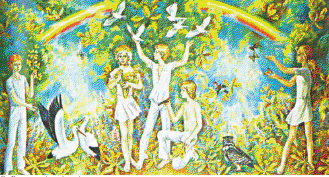 